Зарегистрировано в Управлении Минюста России по УР 11 июля 2019 г. N RU18000201900581ЗАКОНУДМУРТСКОЙ РЕСПУБЛИКИОБ УДМУРТСКОЙ ТОРГОВО-ПРОМЫШЛЕННОЙ ПАЛАТЕПринятГосударственным СоветомУдмуртской Республики24 июня 2019 годаСтатья 1. Предмет правового регулирования настоящего ЗаконаНастоящий Закон регулирует отдельные правоотношения в сфере взаимодействия органов государственной власти Удмуртской Республики с негосударственной некоммерческой организацией Союзом "Удмуртская торгово-промышленная палата" (далее - Палата) при реализации Палатой ее задач и целей деятельности, определенных в соответствии с Законом Российской Федерации от 7 июля 1993 года N 5340-1 "О торгово-промышленных палатах в Российской Федерации" (далее - Закон Российской Федерации "О торгово-промышленных палатах в Российской Федерации").Статья 2. Формы взаимодействия Палаты с органами государственной власти Удмуртской Республики и органами местного самоуправления в Удмуртской Республике1. Палата в целях защиты интересов предпринимателей взаимодействует с органами государственной власти Удмуртской Республики и органами местного самоуправления в Удмуртской Республике.2. Взаимодействие Палаты с органами государственной власти Удмуртской Республики осуществляется в следующих формах:1) участие Палаты в формировании и реализации государственной политики в области развития предпринимательства в Удмуртской Республике, в разработке документов стратегического планирования Удмуртской Республики, в том числе государственных программ Удмуртской Республики;2) участие Палаты в установленном законодательством порядке в подготовке проектов законов и иных нормативных правовых актов Удмуртской Республики;3) участие Палаты в установленном законодательством порядке в проведении общественных обсуждений, публичных слушаний, независимой общественной экспертизы;4) участие Палаты в установленном законодательством порядке в проведении процедуры оценки регулирующего воздействия проектов нормативных правовых актов Удмуртской Республики, экспертизе нормативных правовых актов Удмуртской Республики, в мониторинге правоприменения;5) информационное сотрудничество Палаты с органами государственной власти Удмуртской Республики по вопросам экономической политики, развития предпринимательства, внешнеэкономической и внешнеторговой деятельности;6) проведение совместных мероприятий, направленных на решение социальных, экономических и иных вопросов, затрагивающих интересы предпринимателей;7) в иных формах, не противоречащих законодательству Российской Федерации.3. Органы государственной власти Удмуртской Республики оказывают Палате содействие в выполнении ею своих уставных задач.4. Палата взаимодействует с органами местного самоуправления в Удмуртской Республике в порядке и формах, установленных законодательством Российской Федерации.Статья 3. Участие Палаты в разработке и реализации государственных программ (подпрограмм) Удмуртской Республики в области развития предпринимательства1. Органы государственной власти Удмуртской Республики в порядке, установленном законодательством Удмуртской Республики, вправе привлекать Палату к разработке и реализации государственных программ (подпрограмм) Удмуртской Республики в области развития предпринимательства.2. Порядок и формы участия Палаты в реализации мероприятий государственных программ (подпрограмм) Удмуртской Республики определяются государственными программами (подпрограммами) Удмуртской Республики.3. Органы государственной власти Удмуртской Республики с целью реализации государственных программ (подпрограмм) Российской Федерации, государственных программ (подпрограмм) Удмуртской Республики вправе оказывать Палате как организации, образующей инфраструктуру поддержки деятельности в сфере промышленности, финансовую и иные виды поддержки в порядке, установленном законодательством Российской Федерации, законодательством Удмуртской Республики.Статья 4. Взаимодействие Палаты с Государственным Советом Удмуртской Республики1. Представители Палаты вправе в порядке, установленном законодательством Удмуртской Республики, участвовать в заседаниях постоянных комиссий Государственного Совета Удмуртской Республики, депутатских слушаниях по проектам федеральных законов, законов Удмуртской Республики, затрагивающих интересы предпринимателей, внесенным в Государственный Совет Удмуртской Республики, а также присутствовать на открытых заседаниях Государственного Совета Удмуртской Республики.2. По предложению Государственного Совета Удмуртской Республики представители Палаты вправе принимать участие в работе комиссий, экспертных советов и других органов, образуемых Государственным Советом Удмуртской Республики.3. Палата вправе:1) в установленном законодательством порядке участвовать в разработке проектов нормативных правовых актов Удмуртской Республики, затрагивающих интересы предпринимателей;2) направлять в Государственный Совет Удмуртской Республики предложения по разработке проектов нормативных правовых актов Удмуртской Республики, относящихся к сфере деятельности Палаты;3) в установленном законодательством порядке направлять в Государственный Совет Удмуртской Республики заключения, отзывы, предложения и замечания на проекты нормативных правовых актов Удмуртской Республики.4. В целях реализации положений настоящего Закона Палата и Государственный Совет Удмуртской Республики вправе заключать соглашения о сотрудничестве.Статья 5. Взаимодействие Палаты с исполнительными органами Удмуртской Республики(в ред. Закона УР от 14.11.2023 N 100-РЗ)1. Исполнительные органы Удмуртской Республики в установленном законодательством порядке вправе привлекать Палату к проведению независимой общественной экспертизы нормативных правовых актов и их проектов.(в ред. Закона УР от 14.11.2023 N 100-РЗ)2. Представители Палаты вправе в порядке, установленном правовыми актами исполнительных органов Удмуртской Республики, входить в состав коллегий, комиссий, а также консультативных, экспертных, совещательных и иных органов, образуемых исполнительными органами Удмуртской Республики.(в ред. Закона УР от 14.11.2023 N 100-РЗ)3. Палата в порядке, установленном законодательством, вправе осуществлять взаимодействие с организаторами ярмарок, в качестве которых выступают исполнительные органы Удмуртской Республики.(в ред. Закона УР от 14.11.2023 N 100-РЗ)4. Палата вправе в порядке, установленном законодательством Удмуртской Республики, во взаимодействии с исполнительными органами Удмуртской Республики осуществлять функции информационно-методической, образовательной и организационной поддержки внешнеэкономической и внешнеторговой деятельности в Удмуртской Республике, а также организовывать проводимые указанными органами мероприятия по:(в ред. Закона УР от 14.11.2023 N 100-РЗ)1) подготовке и реализации предложений по формированию стратегии и практических действий в сфере инвестиционного развития предприятий торговли и промышленности и укрепления их экспортного потенциала в интересах Удмуртской Республики;2) развитию в Удмуртской Республике системы поддержки экспорта, продвижению инвестиционных проектов и привлечению инвестиций путем организации информационной поддержки в данной сфере;3) организации различных форм обучения, повышения квалификации специалистов, занимающихся инвестиционной и внешнеторговой деятельностью, в том числе с использованием дистанционных образовательных технологий.5. В целях реализации положений настоящего Закона Палата вправе заключать с исполнительными органами Удмуртской Республики соглашения о сотрудничестве.(в ред. Закона УР от 14.11.2023 N 100-РЗ)6. Координация деятельности Палаты при осуществлении функций по участию в реализации торгово-промышленной политики Удмуртской Республики осуществляется исполнительным органом Удмуртской Республики, осуществляющим функции по выработке государственной политики и нормативно-правовому регулированию в сфере промышленности и торговли.(в ред. Закона УР от 14.11.2023 N 100-РЗ)Статья 6. Участие Палаты в развитии межрегионального и международного сотрудничестваПо предложению органов государственной власти Удмуртской Республики Палата вправе участвовать в мероприятиях по развитию межрегионального и международного сотрудничества, способствовать реализации межрегиональных и международных программ и проектов, разработанных при участии органов государственной власти Удмуртской Республики.Статья 7. Вступление в силу настоящего ЗаконаНастоящий Закон вступает в силу после его официального опубликования.ГлаваУдмуртской РеспубликиА.В.БРЕЧАЛОВг. Ижевск9 июля 2019 годаN 38-РЗ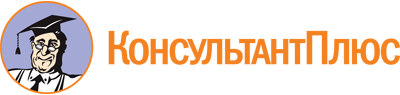 Закон УР от 09.07.2019 N 38-РЗ
(ред. от 14.11.2023)
"Об Удмуртской торгово-промышленной палате"
(принят Государственным Советом УР 24.06.2019)
(Зарегистрировано в Управлении Минюста России по УР 11.07.2019 N RU18000201900581)Документ предоставлен КонсультантПлюс

www.consultant.ru

Дата сохранения: 06.06.2024
 9 июля 2019 годаN 38-РЗСписок изменяющих документов(в ред. Закона УР от 14.11.2023 N 100-РЗ)